Klára Danielová, Tir na nOg Scoil CHait-rióna, IRSKONa stáži jsem byla v hlavním městě Irska v Dublinu. Byla jsem tam na 4 týdny. Dostala jsem se na ní díky programu Erasmus+ a střední škole Bohemia.Mojí přijímací organizací byla organizace Tir na nOg Scoil CHait-rióna, která se zaobírá prací s dětmi. Pomáhá jim rozvíjet jejich morální a kulturní hodnoty a také se snaží dětem pomáhat s rozvojem jejich charakteru. Vytváří pro děti příjemné prostředí, kde jsou si všichni rovni a nikdo nikoho nesoudí za to, jaký je.Během mé stáže jsem se školce věnovala dětem. S dětmi jsem si hrála, vymýšlela jim program, pomáhala jsem jim při tvůrčích aktivitách anebo i učila písničku. Často jsem jim pomáhala s jídlem a s hygienou (umývání rukou, otírání nosu či chození na WC). Také jsem dělala dozor, když děti malovaly na interaktivní tabuli anebo jsem pomáhala starším dětem ve družině s domácími úkoly.Naučila jsem se pracovat s cizími lidmi a lépe komunikovat s dětmi. Také jsem se naučila reagovat ve složitějších situacích. Nejvíc jsem pyšná na to, že jsem si uvědomila, že dokážu být samostatná. Ověřila jsem si, že mě práce s dětmi baví, a že mě mají děti rády. Jsem moc ráda za tuto příležitost.Ubytování jsem měla v rodině. Paní nám dělala snídani, oběd v podobě sandwichů a teplou večeři každý den. O víkendech jsme jezdili na výlety. Ať už to byl Malahide nebo dublinská ZOO. A moje nejvíce užité výlety byly Moherské útesy a Severní Irsko.Jsem neskutečné vděčná za tuto příležitost a zkušenost. Mockrát za ni děkuji. Kdybych mohla jet znovu, tak neváhal ani chviličku.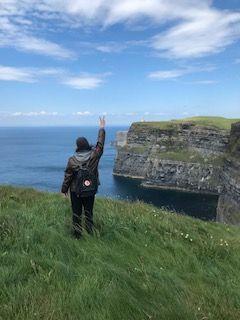 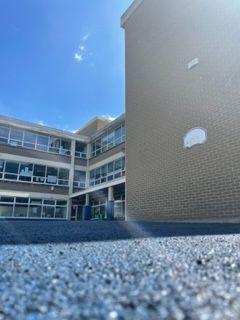 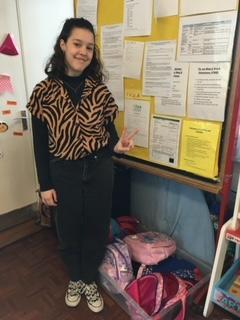 